„BIAŁY TYDZIEŃ” I PIELGRZYMKA NA JASNĄ GÓRĘ14-20 MAJA 2012Foto Iwona Radecka Bochynek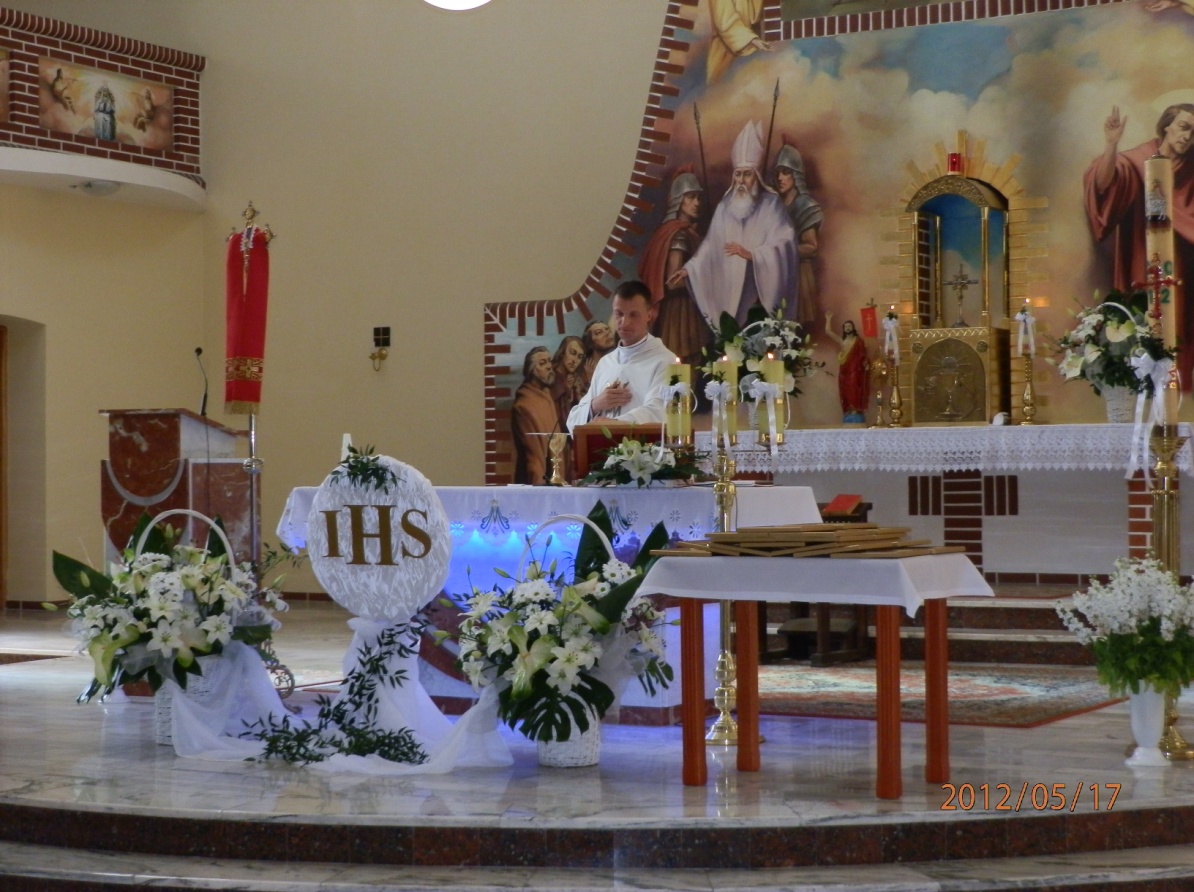 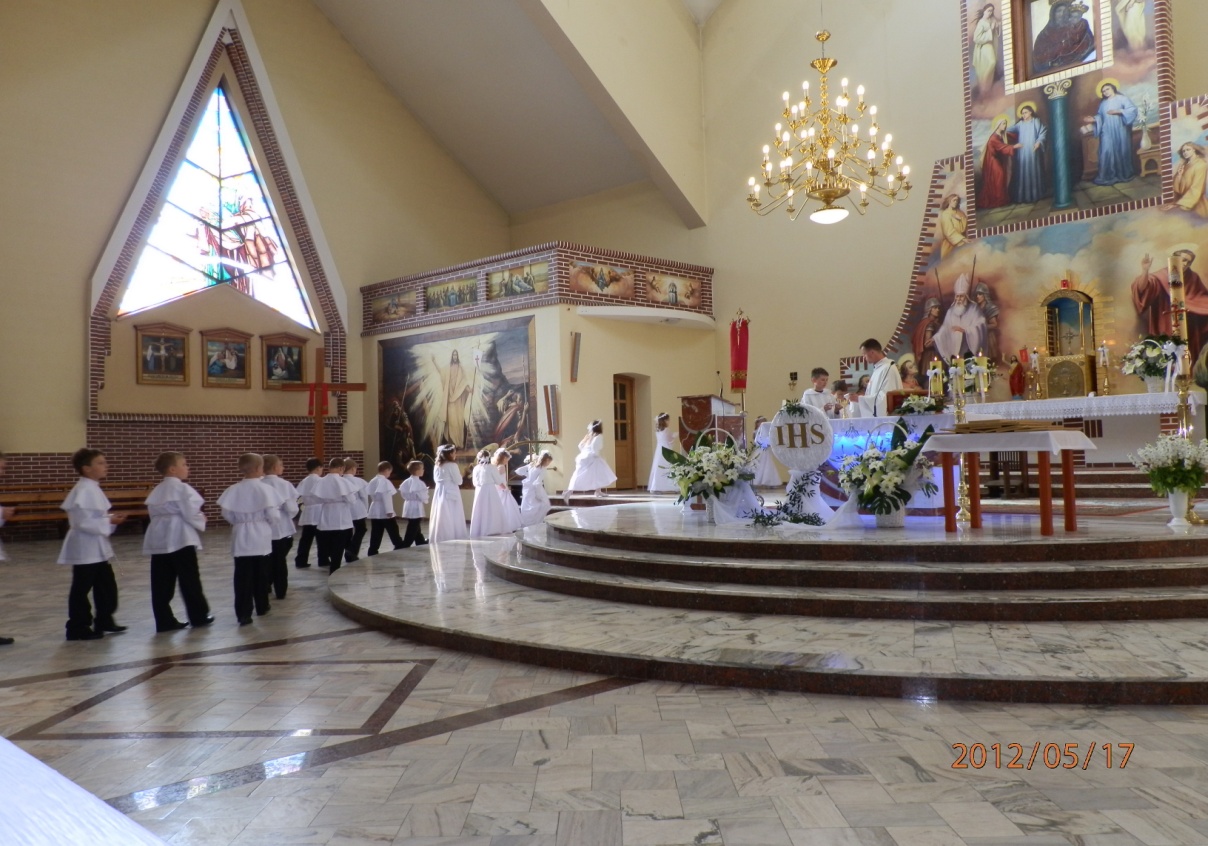 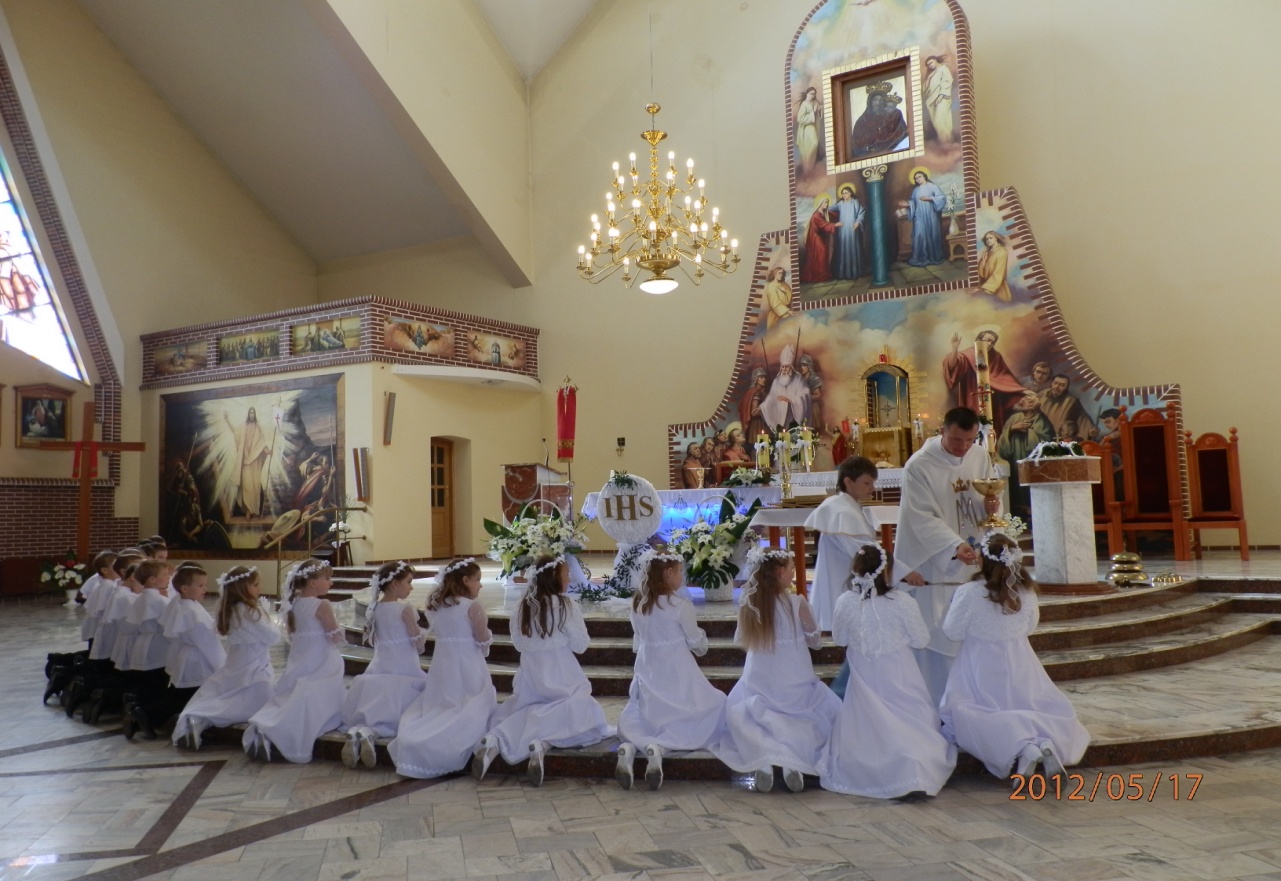 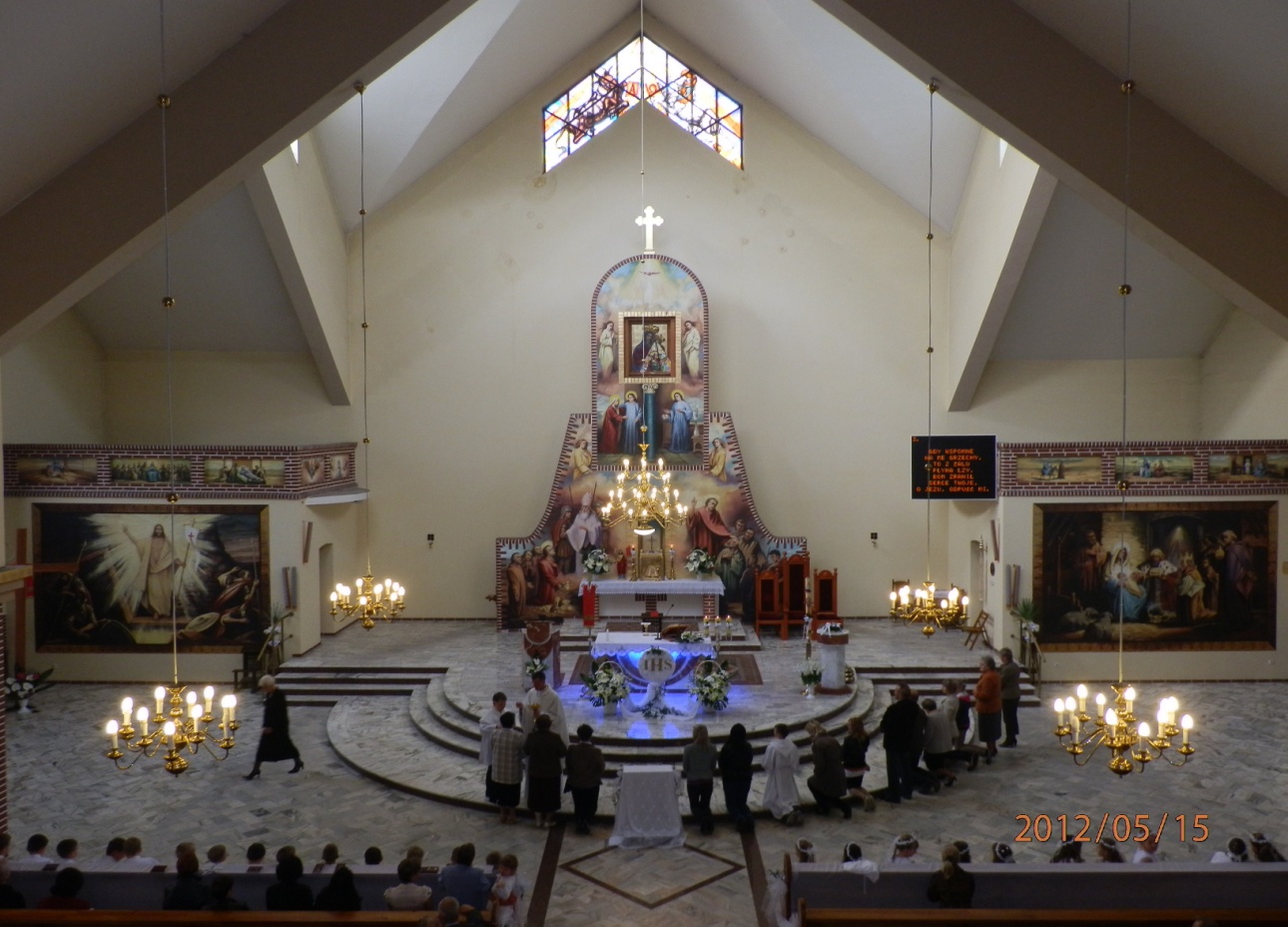 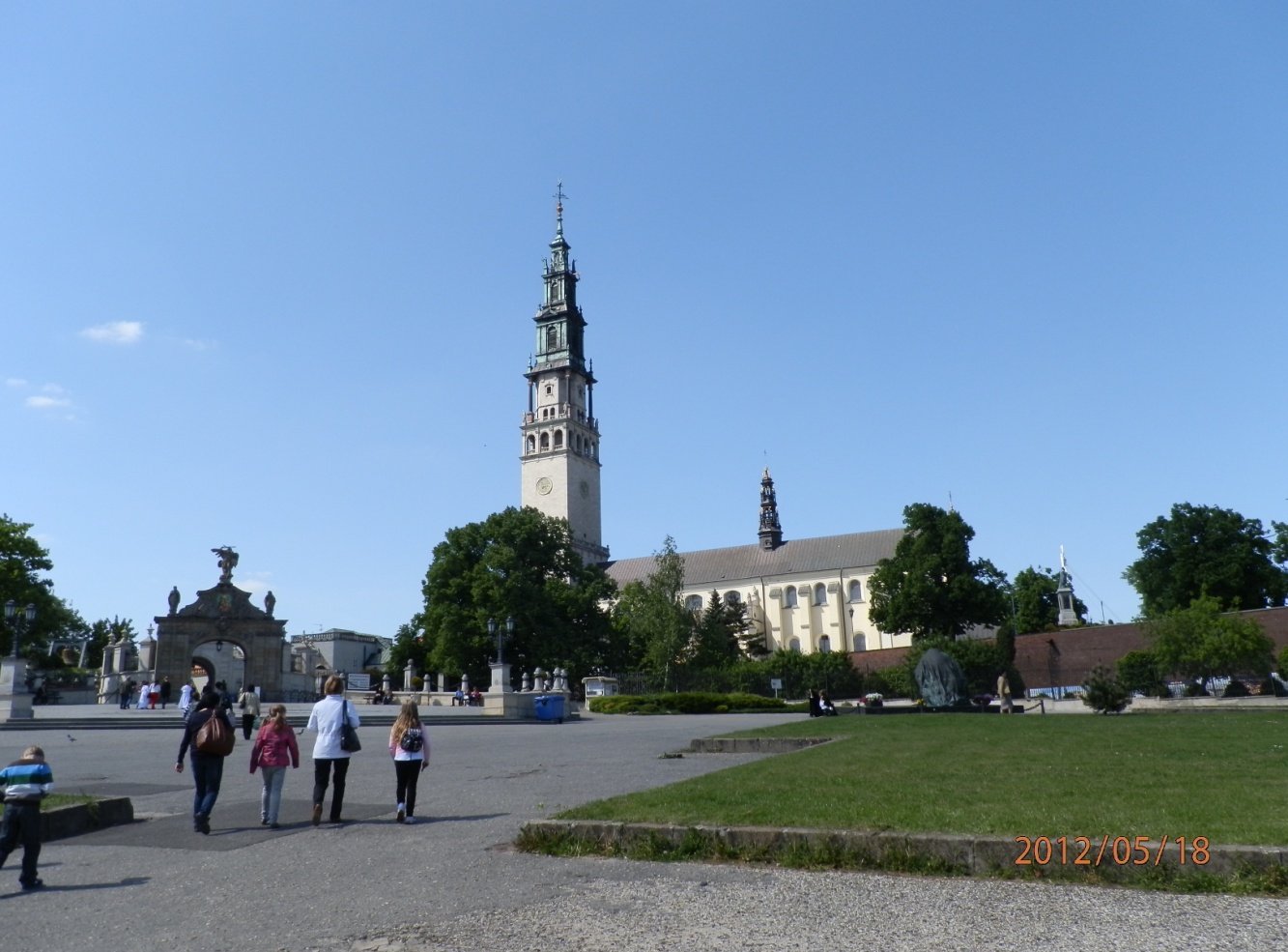 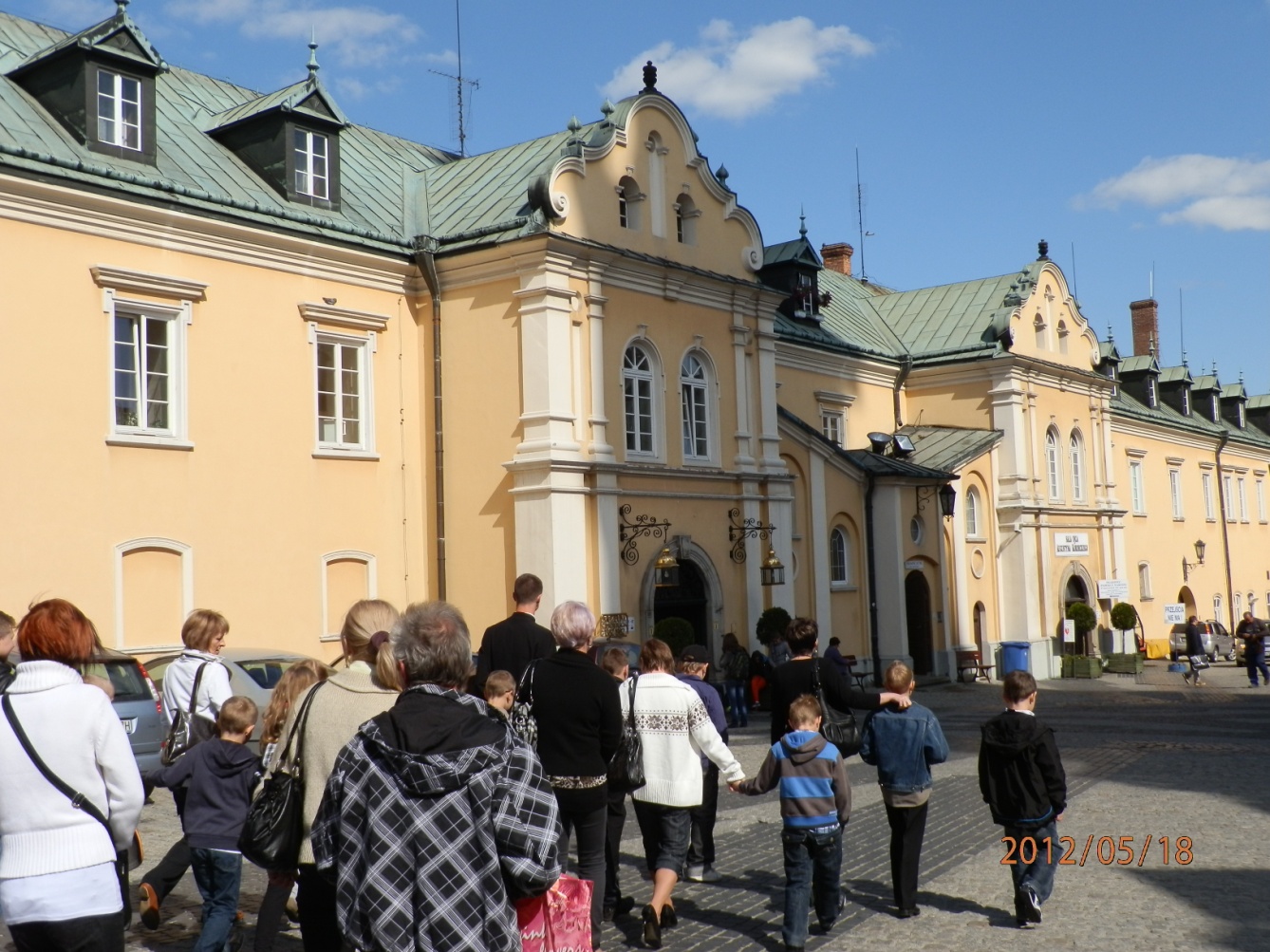 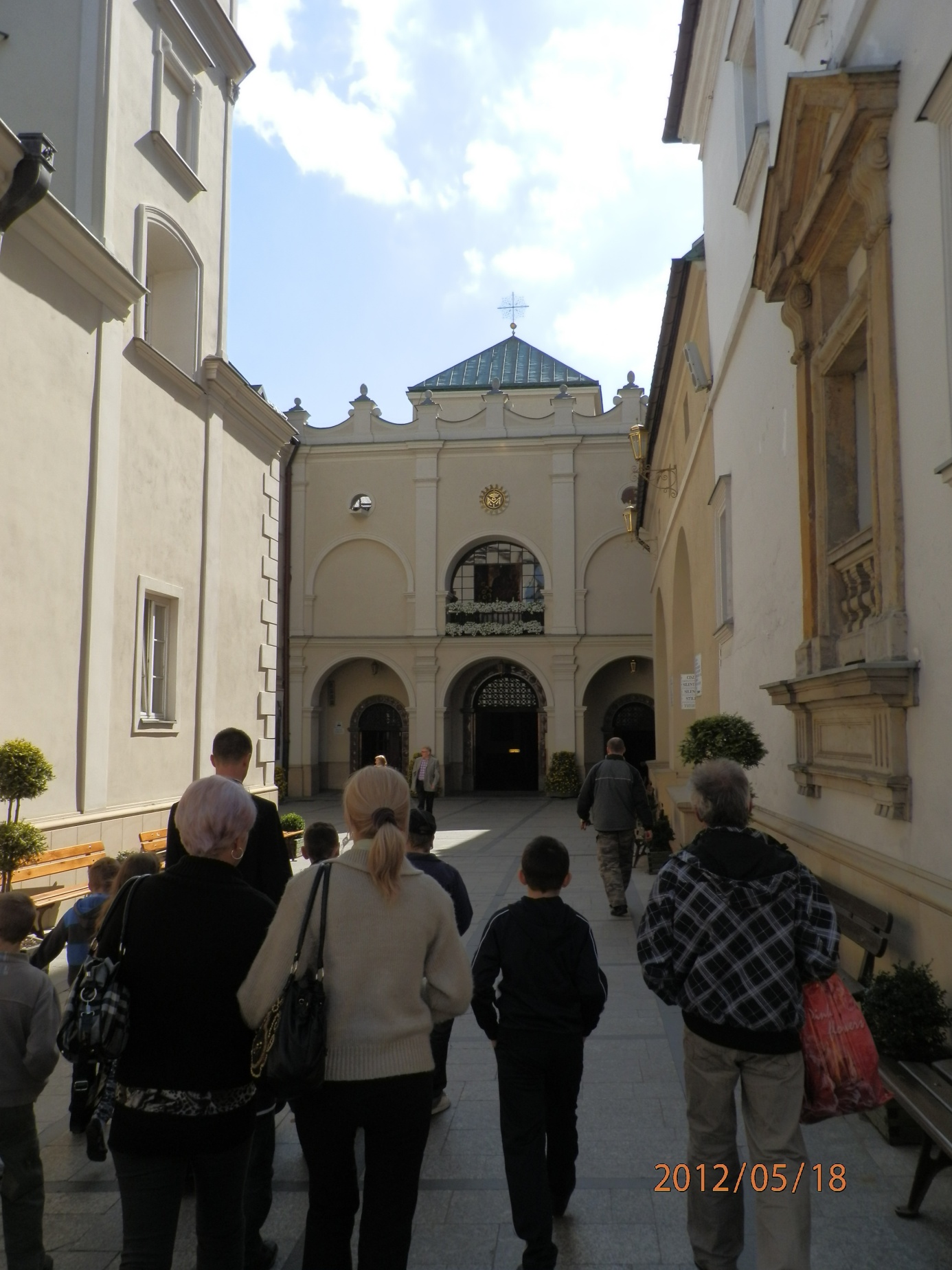 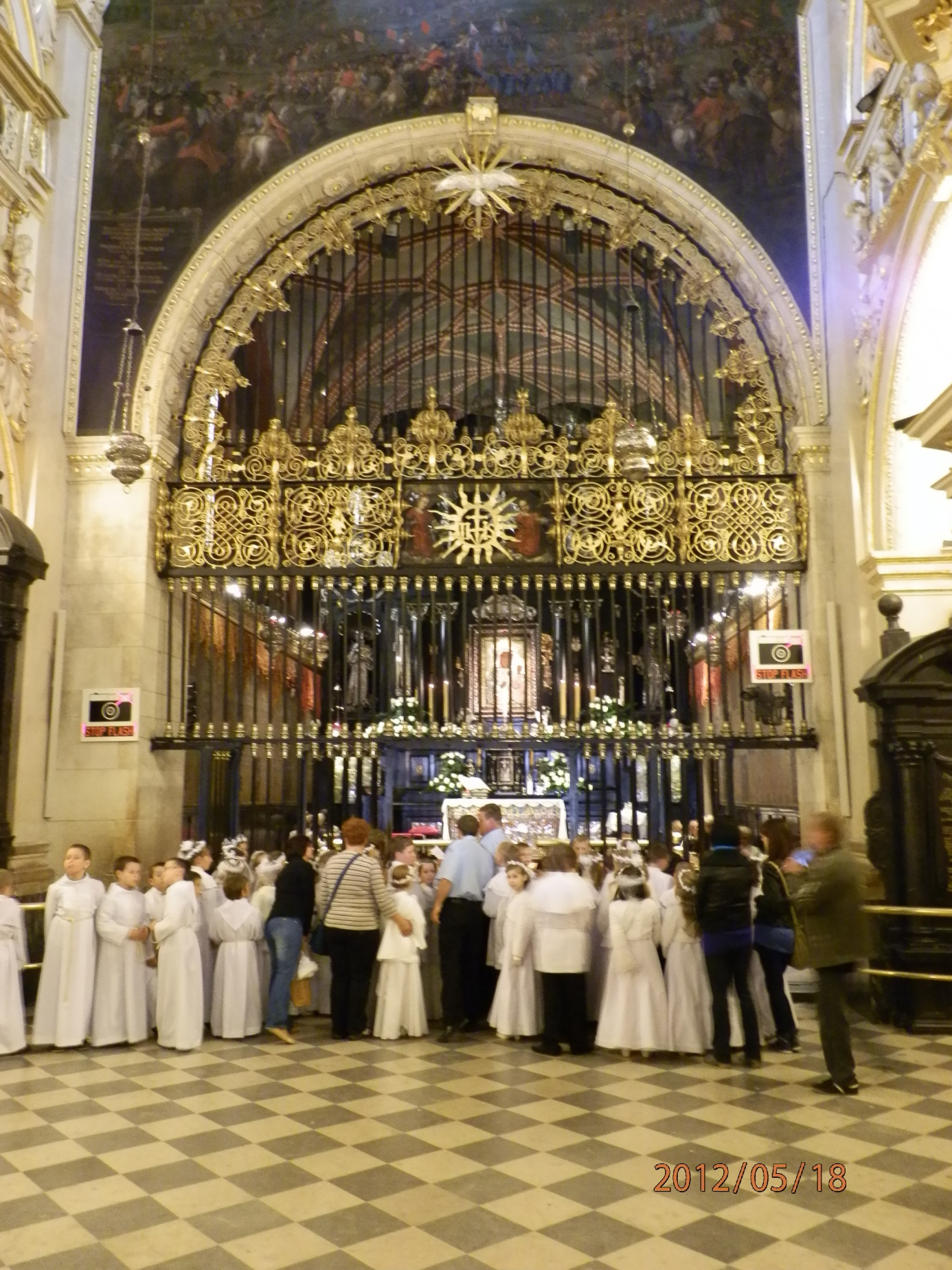 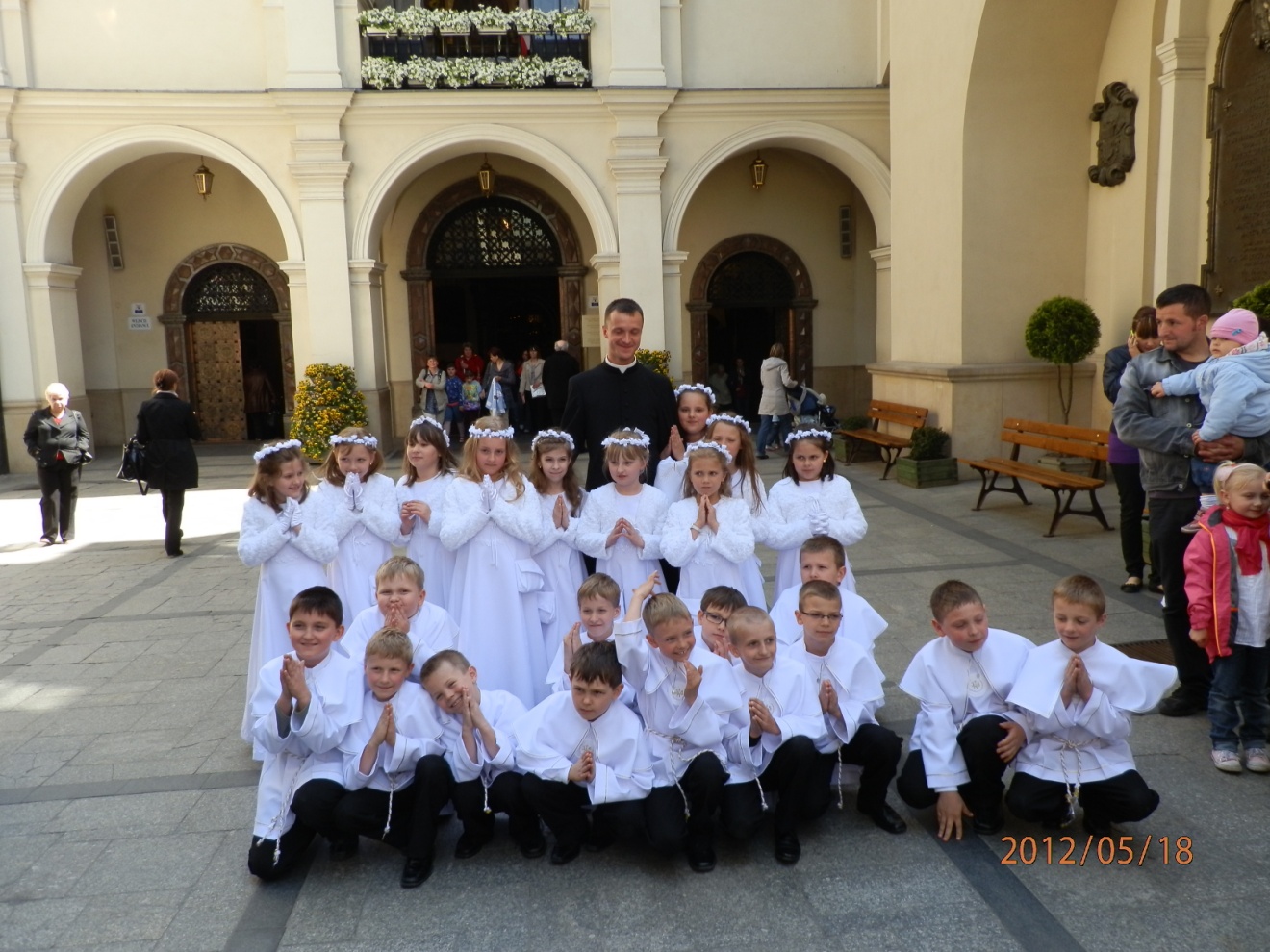 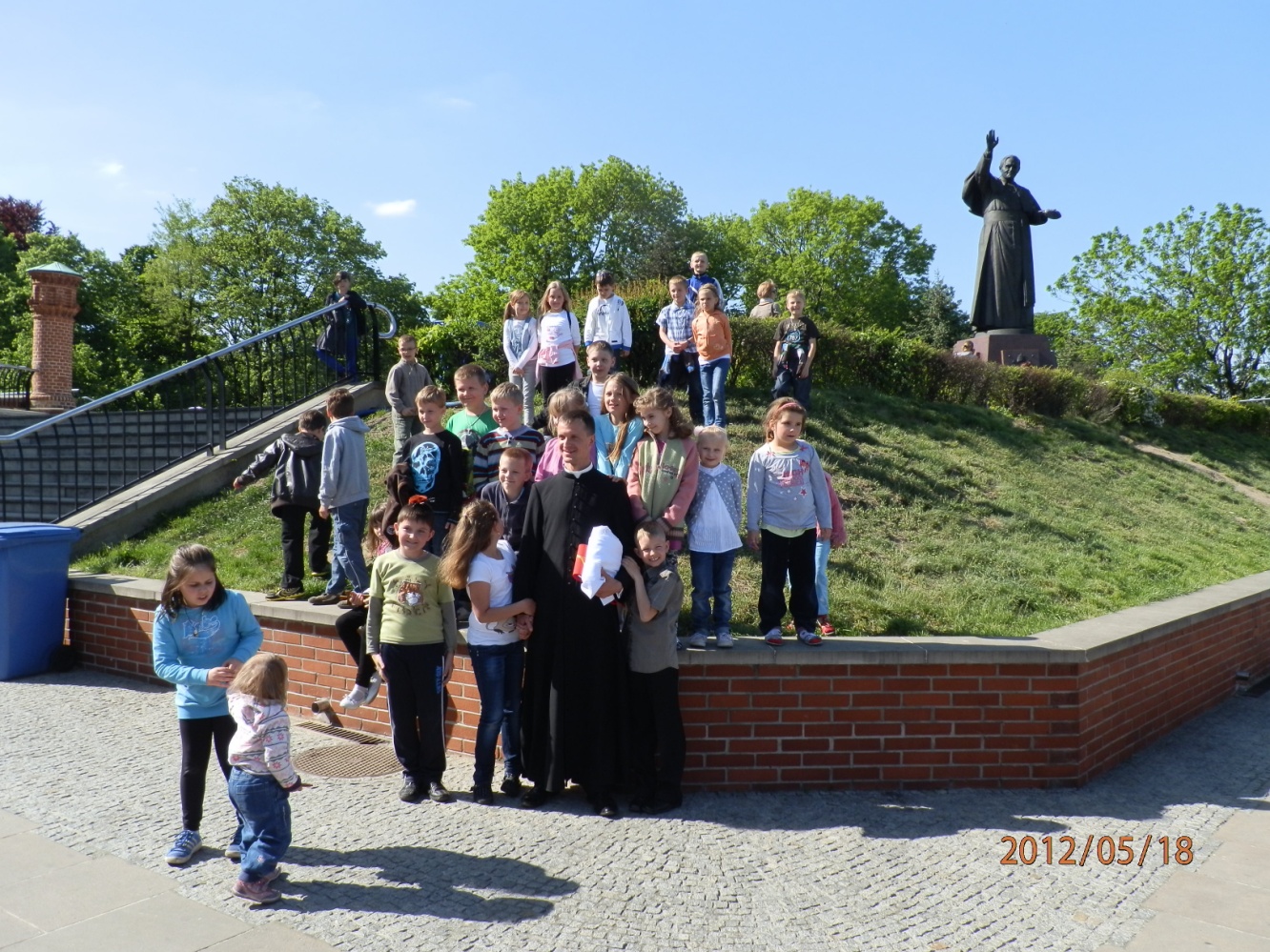 